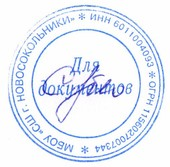                                                                                                                                       УТВЕРЖДЕНО.                                                                                                                        Директор школы                                                                                                                   _______________   С.А.Кубло                                                                                                                              Приказ № 156 от 17.08.2022 г.УЧЕБНЫЙ ПЛАНМБОУ «СШ г.Новосокольники» ФГОС1-4 класс5-9 класс10-11 классуниверсальный профиль1-4 класс ЗПР, вариант 7.25-9 класс   (ЗПР)УЧЕБНЫЙ ПЛАН НАЧАЛЬНОГО ОБЩЕГО ОБРАЗОВАНИЯУЧЕБНЫЙ ПЛАН НАЧАЛЬНОГО ОБЩЕГО ОБРАЗОВАНИЯУЧЕБНЫЙ ПЛАН НАЧАЛЬНОГО ОБЩЕГО ОБРАЗОВАНИЯУЧЕБНЫЙ ПЛАН НАЧАЛЬНОГО ОБЩЕГО ОБРАЗОВАНИЯУЧЕБНЫЙ ПЛАН НАЧАЛЬНОГО ОБЩЕГО ОБРАЗОВАНИЯУЧЕБНЫЙ ПЛАН НАЧАЛЬНОГО ОБЩЕГО ОБРАЗОВАНИЯУЧЕБНЫЙ ПЛАН НАЧАЛЬНОГО ОБЩЕГО ОБРАЗОВАНИЯУЧЕБНЫЙ ПЛАН НАЧАЛЬНОГО ОБЩЕГО ОБРАЗОВАНИЯУЧЕБНЫЙ ПЛАН НАЧАЛЬНОГО ОБЩЕГО ОБРАЗОВАНИЯУЧЕБНЫЙ ПЛАН НАЧАЛЬНОГО ОБЩЕГО ОБРАЗОВАНИЯУЧЕБНЫЙ ПЛАН НАЧАЛЬНОГО ОБЩЕГО ОБРАЗОВАНИЯУЧЕБНЫЙ ПЛАН НАЧАЛЬНОГО ОБЩЕГО ОБРАЗОВАНИЯУЧЕБНЫЙ ПЛАН НАЧАЛЬНОГО ОБЩЕГО ОБРАЗОВАНИЯПредметные областиУчебные предметыУчебные модули (при наличии)Количество часов (в неделю/в год)Количество часов (в неделю/в год)Количество часов (в неделю/в год)Количество часов (в неделю/в год)Количество часов (в неделю/в год)Количество часов (в неделю/в год)Количество часов (в неделю/в год)Количество часов (в неделю/в год)Всего, часов
I-IVВсего, часов
I-IVПредметные областиУчебные предметыКлассыIIIIIIIIIIIIIVIVВсего, часов
I-IVВсего, часов
I-IVОбязательная частьНеделяГодНеделяГодНеделяГодНеделяГодРусский язык и литературное чтениеРусский язык516551705170517020675Русский язык и литературное чтениеЛитературное чтение413241364136413616540Иностранный языкИностранный язык2682682686204Математика и информатикаМатематика413241364136413616540Обществознание и естествознание ("окружающий мир")Окружающий мир2662682682688270Основы религиозных культур и светской этикиОсновы религиозных культур и светской этики"Основы православной культуры" 
"Основы светской этики"134134ИскусствоИзобразительное искусство1331341341344135ИскусствоМузыка1331341341344135ТехнологияТехнология1331341341344135Физическая культураФизическая культура2662682682688270 Итого, обязательная часть Итого, обязательная часть Итого, обязательная часть20660227482274823782872938Часть, формируемая участниками образовательных отношений  Часть, формируемая участниками образовательных отношений  Часть, формируемая участниками образовательных отношений  Часть, формируемая участниками образовательных отношений  Часть, формируемая участниками образовательных отношений  Часть, формируемая участниками образовательных отношений  Часть, формируемая участниками образовательных отношений  Часть, формируемая участниками образовательных отношений  Часть, формируемая участниками образовательных отношений  Часть, формируемая участниками образовательных отношений  Часть, формируемая участниками образовательных отношений  Часть, формируемая участниками образовательных отношений  Часть, формируемая участниками образовательных отношений  1331341343101Итого, часть, формируемая участниками ОО Итого, часть, формируемая участниками ОО Итого, часть, формируемая участниками ОО 133134134003101ИТОГО, учебная нагрузка при 5-дневной учебной неделеИТОГО, учебная нагрузка при 5-дневной учебной неделеИТОГО, учебная нагрузка при 5-дневной учебной неделе21693237822378223782903039Справочно: Количество учебных недельСправочно: Количество учебных недельСправочно: Количество учебных недель3333343434343434135135ВНЕУРОЧНАЯ ДЕЯТЕЛЬНОСТЬВНЕУРОЧНАЯ ДЕЯТЕЛЬНОСТЬВНЕУРОЧНАЯ ДЕЯТЕЛЬНОСТЬВНЕУРОЧНАЯ ДЕЯТЕЛЬНОСТЬВНЕУРОЧНАЯ ДЕЯТЕЛЬНОСТЬВНЕУРОЧНАЯ ДЕЯТЕЛЬНОСТЬВНЕУРОЧНАЯ ДЕЯТЕЛЬНОСТЬВНЕУРОЧНАЯ ДЕЯТЕЛЬНОСТЬВНЕУРОЧНАЯ ДЕЯТЕЛЬНОСТЬВНЕУРОЧНАЯ ДЕЯТЕЛЬНОСТЬВНЕУРОЧНАЯ ДЕЯТЕЛЬНОСТЬВНЕУРОЧНАЯ ДЕЯТЕЛЬНОСТЬВНЕУРОЧНАЯ ДЕЯТЕЛЬНОСТЬКурсы внеурочной деятельности по видам деятельности (перечень предлагает Организация)Формы внеурочной деятельностиФормы внеурочной деятельностиВсего, часов
I-IV Курсы внеурочной деятельности по видам деятельности (перечень предлагает Организация)Формы внеурочной деятельностиФормы внеурочной деятельностиIIIIIIIIIIIIIVIVВсего, часов
I-IV Познавательная
Художественное творчество
Проблемно-ценностное общение
Турстско-краеведческая
Спортивно-оздоровительная
Трудовая
ИгроваяЧасы, отведенные на внеурочную деятельность, должны быть организованы в формах, отличных от урочных, предусматривающих проведение общественно полезных практик, исследовательской деятельности, реализации образовательных проектов, экскурсий, походов, соревнований, посещений театров, музеев и иные формы.Часы, отведенные на внеурочную деятельность, должны быть организованы в формах, отличных от урочных, предусматривающих проведение общественно полезных практик, исследовательской деятельности, реализации образовательных проектов, экскурсий, походов, соревнований, посещений театров, музеев и иные формы.10330103401034010340401350Предметные областиУчебныепредметыУчебные курсы, модули (при наличии)Количество часов в неделюКоличество часов в неделюКоличество часов в неделюКоличество часов в неделюКоличество часов в неделюКоличество часов в неделюВсего часовВсего часовПредметные областиУчебныепредметыУчебные курсы, модули (при наличии)VVIVIVIIVIIIIXнеделягодОбязательная частьОбязательная частьРусский язык и литератураРусский язык5/1705/1706/2044/1363/1023/10221714Русский язык и литератураЛитература3/1023/1023/1022/682/683/10213442Родной язык и родная литератураРодной язык0,5/170,517Родной язык и родная литератураРодная литература0,5/170,517Иностранные языкиИностранный язык3/1023/1023/1023/1023/1023/10215510Математика и информатикаМатематикаАлгебра5/1705/1705/1703/1023/1023/10219952Математика и информатикаМатематикаГеометрия5/1705/1705/1702/682/682/686952Математика и информатикаМатематикаВероятность и статистика5/1705/1705/170952Математика и информатикаИнформатика1/341/341/343102Общественно-научные предметыИстория2/682/682/682/682/682/6810340Общественно-научные предметыОбществознание1/341/341/341/344136Общественно-научные предметыГеография1/341/341/342/682/682/688272Естественно-научные предметыФизика2/682/683/1027238Естественно-научные предметыХимия2/682/684136Естественно-научные предметыБиология1/341/341/341/342/682/687238ИскусствоМузыка1/341/341/341/341/344136ИскусствоИзобразительное искусство1/341/341/341/343102ТехнологияТехнология2/682/682/682/681/347238Физическая культура и основы безопасности жизнедеятельностиОсновы безопасностижизнедеятельности1/341/34268Физическая культура и основы безопасности жизнедеятельностиФизическая культура2/682/682/682/682/682/6810340ИтогоИтого26/88426/88428/95230/102031/105431/10541444896Часть, формируемая участниками образовательных отношенийЧасть, формируемая участниками образовательных отношенийЧасть, формируемая участниками образовательных отношенийЧасть, формируемая участниками образовательных отношенийЧасть, формируемая участниками образовательных отношенийЧасть, формируемая участниками образовательных отношенийЧасть, формируемая участниками образовательных отношенийЧасть, формируемая участниками образовательных отношенийЧасть, формируемая участниками образовательных отношенийЧасть, формируемая участниками образовательных отношенийРешение задач повышенной сложности поматематикеРешение задач повышенной сложности поматематикеРешение задач повышенной сложности поматематике1/34134ОДНКНРОДНКНРОДНКНР1/341/341/34268ОБЖОБЖОБЖ1/341/341/341/343102История Псковского краяИстория Псковского краяИстория Псковского края1/34134Экспериментальная химияЭкспериментальная химияЭкспериментальная химия1/17134ИтогоИтогоИтого8272Элективные курсы (внеуроч.деят)Элективные курсы (внеуроч.деят)Элективные курсы (внеуроч.деят)4/1364136ВНЕУРОЧНАЯ ДЕЯТЕЛЬНОСТЬВНЕУРОЧНАЯ ДЕЯТЕЛЬНОСТЬВНЕУРОЧНАЯ ДЕЯТЕЛЬНОСТЬ101010101010501700Максимально допустимая недельная нагрузкаМаксимально допустимая недельная нагрузкаМаксимально допустимая недельная нагрузка29/98630/102030/102032/108833/112233/11221575338Предметная областьУчебные предметы10 класс10 класс10 класс10 класс10 класс11 класс11 класс11 класс11 класс11 классПредметная областьУчебные предметыКоличество часов в неделю (час)Количество часов в неделю (час)Количество часов в год (час)Количество часов в год (час)Всего(неделя/год)Количество часов в неделю (час)Количество часов в неделю (час)Количество часов в год (час)Количество часов в год (час)Всего(неделя/год)Предметная областьУчебные предметыБУУУБУУУБУУУБУУУОбязательная учебные предметыОбязательная учебные предметыОбязательная учебные предметыОбязательная учебные предметыОбязательная учебные предметыОбязательная учебные предметыОбязательная учебные предметыОбязательная учебные предметыОбязательная учебные предметыОбязательная учебные предметыОбязательная учебные предметыОбязательная учебные предметыРусский язык и литератураРусский язык31023/10231023/102Русский язык и литератураЛитература31023/10231023/102Родной язык и родная литератураРодной язык0,5170,5/170,5170,5/17Родной язык и родная литератураРодная литература0,5170,5/170,5170,5/17Иностранные языкиИностранный язык (англ/нем)31023/10231023/102Математика и информатикаМатематика 62046/20462046/204Общественные наукиИстория России. Всеобщая история2682/682682/68Естественные наукиАстрономия 1341/34Физическая культура, экология и основы безопасности жизнедеятельностиФизическая культура31023/10231023/102Физическая культура, экология и основы безопасности жизнедеятельностиОсновы  безопасности жизнедеятельности1341/341341/34Индивидуальный проектИндивидуальный проект1341/341341/34ИТОГО15951030624/81614947630623/782Часть, формируемая участниками образовательных отношенийЧасть, формируемая участниками образовательных отношенийЧасть, формируемая участниками образовательных отношенийЧасть, формируемая участниками образовательных отношенийЧасть, формируемая участниками образовательных отношенийЧасть, формируемая участниками образовательных отношенийЧасть, формируемая участниками образовательных отношенийУчебные предметыИнформатика1341/341341/34Учебные предметыГеография 1341/341341/34Учебные предметыОбществознание2682/682682/68Учебные предметыФизика31023/10231023/102Учебные предметыХимия2682/682682/68Учебные предметыБиология1341/342682/68Учебные предметыИТОГО1034010/3401137411/374Максимально допустимая нагрузкаМаксимально допустимая нагрузка34341156115634/115634341156115634/1156курсы внеурочной деятельностиПроценты на все случаи жизни11/34курсы внеурочной деятельности Трудные вопросы биологии 11/34курсы внеурочной деятельностиФизика в задачах и тестах11/34курсы внеурочной деятельностиРешение вопросов и задач по химии 11/34Вопросы права11/34ИТОГО55/170Предметные областиПредметные областиКлассы Учебные предметыКоличество часов в неделюКоличество часов в неделюКоличество часов в неделюКоличество часов в неделюКоличество часов в неделюВсегоПредметные областиПредметные областиКлассы Учебные предметы11(доп)234ВсегоОбязательная частьОбязательная частьОбязательная часть   Филология   ФилологияРусский язык5554423   Филология   ФилологияЛитературное чтение4444319    Иностранный язык     Иностранный язык Иностранный язык---112Математикаи информатикаМатематикаи информатикаМатематика4444420Обществознание и естествознаниеОбществознание и естествознаниеОкружающий мир2222210Основы религиозных культур и светской этикиОсновы религиозных культур и светской этикиОсновы религиозных культур и светской этики11ИскусствоИскусствоМузыка111115ИскусствоИскусствоИзобразительное искусство111115ТехнологияТехнологияТехнология111115Физическая культураФизическая культураФизическая культура2222210ИтогоИтогоИтого2020202020100Часть,	формируемая	участниками образовательного процессаЧасть,	формируемая	участниками образовательного процессаЧасть,	формируемая	участниками образовательного процесса--2338ФилологияИностранный языкИностранный язык112Индивидуально-коррекц. занятия. Развитие речи						Индивидуально-коррекц. занятия. Развитие речи						Индивидуально-коррекц. занятия. Развитие речи						112МатематикаМатематикаМатематика1113Максимально	допустимая	недельная нагрузка (при 5-дневной учебной неделе)Максимально	допустимая	недельная нагрузка (при 5-дневной учебной неделе)Максимально	допустимая	недельная нагрузка (при 5-дневной учебной неделе)2121232323111Внеурочная	деятельность	(включая коррекционно-развивающую область):Внеурочная	деятельность	(включая коррекционно-развивающую область):Внеурочная	деятельность	(включая коррекционно-развивающую область):101010101050коррекционно-развивающая областькоррекционно-развивающая областькоррекционно-развивающая область7777735коррекционно-развивающие занятиякоррекционно-развивающие занятиякоррекционно-развивающие занятия6666630Занятия с психологомЗанятия с психологомЗанятия с психологом3332213Занятия с логопедомЗанятия с логопедомЗанятия с логопедом2222311Ритмика Ритмика Ритмика 111115направления внеурочной деятельностинаправления внеурочной деятельностинаправления внеурочной деятельности3333315Всего к финансированиюВсего к финансированиюВсего к финансированию3131333333161Предметные областиУчебные предметыКлассыКоличество часов в неделюКоличество часов в неделюКоличество часов в неделюКоличество часов в неделюКоличество часов в неделюКоличество часов в неделюКоличество часов в неделюКоличество часов в неделюКоличество часов в неделюПредметные областиУчебные предметыКлассыVVIVIVIIVIIVIIIVIIIIXIXВсегоОбязательная частьОбязательная частьРусский язык и литератураРусский язык5/1705/1705/1705/1704/1364/1363/1023/1023/10220/680Русский язык и литератураЛитература3/1023/1023/1023/1022/682/682/682/683/10213/442Иностранный языкИностранный язык3/1023/1023/1023/1023/1023/1023/1023/1023/10215/510Иностранный языкВторой	иностранный язык1/341/34Родной	язык	иродная литератураРодной язык0.5/170,5/17Родной	язык	иродная литератураРодная литература0.5/170,5/17Математика и информатикаМатематика5/1705/1705/1705/170       10/340Математика и информатикаАлгебра3/1023/1023/1023/1023/1029/306Математика и информатикаГеометрия2/682/682/682/682/686/204Математика и информатикаИнформатика1/341/341/341/341/343/102Общественно-научные предметыИстория	России. Всеобщая история	2/68	2/682/682/682/682/682/682/682/68      10/340Общественно-научные предметыОбществознание1/341/341/341/341/341/341/34         4/136Общественно-научные предметыГеография1/341/341/341/342/682/682/682/682/688/272Естественнонаучные предметыФизика2/682/682/682/683/1027/238Естественнонаучные предметыХимия2/682/682/684/136Естественнонаучные предметы  Биология1/341/341/341/341/341/342/682/682/687/238    Искусство  Музыка1/341/341/341/341/341/341/341/344/136    Искусство Изобразительное    искусство1/341/341/341/341/341/343/102  Технология Технология2/682/681/341/341/341/341/341/345/170Физическая культура и Основы безопасности жизнедеятельностиОсновы безопасностижизнедеятельности1/341/341/342/68Физическая культура и Основы безопасности жизнедеятельностиФизическая культура2/682/682/682/682/682/682/682/682/6810/340ИтогоИтого27/91827/91827/91827/91828/95228/95230/102030/102032/1088139/4726Часть, формируемая участниками образовательных отношенийЧасть, формируемая участниками образовательных отношенийЧасть, формируемая участниками образовательных отношенийЧасть, формируемая участниками образовательных отношенийЧасть, формируемая участниками образовательных отношенийЧасть, формируемая участниками образовательных отношенийЧасть, формируемая участниками образовательных отношенийЧасть, формируемая участниками образовательных отношенийЧасть, формируемая участниками образовательных отношенийЧасть, формируемая участниками образовательных отношенийЧасть, формируемая участниками образовательных отношенийЧасть, формируемая участниками образовательных отношенийРешение задач повышенной сложности по математикеРешение задач повышенной сложности по математике1/341/34ОДНКНРОДНКНР1/341/341/341/342/68Избранные вопросы математикиИзбранные вопросы математики1/341/341/34Основы безопасности жизнедеятельностиОсновы безопасности жизнедеятельности1/341/341/341/341/341/343/102Экспериментальная химияЭкспериментальная химия1/341/341/34ИтогоИтого8/272ВНЕУРОЧНАЯ  ДЕЯТЕЛЬНОСТЬВНЕУРОЧНАЯ  ДЕЯТЕЛЬНОСТЬ10101010101010101050/1700Максимально допустимая недельная нагрузкаМаксимально допустимая недельная нагрузка29/98629/98630/102030/102032/108832/108833/112233/112233/1122157/5338Обязательные	индивидуальные и групповые коррекционные занятия4444420Коррекционно-развивающие занятияЗанятия с учителем-логопедом2222210Занятия с педагогом-психологом222118РитмикаИндивидуальные и групповыеконсультации по предметам2226Недельный учебный план образования
обучающихся с умственной отсталостью (интеллектуальными нарушениями):V-IX классыНедельный учебный план образования
обучающихся с умственной отсталостью (интеллектуальными нарушениями):V-IX классыНедельный учебный план образования
обучающихся с умственной отсталостью (интеллектуальными нарушениями):V-IX классыНедельный учебный план образования
обучающихся с умственной отсталостью (интеллектуальными нарушениями):V-IX классыНедельный учебный план образования
обучающихся с умственной отсталостью (интеллектуальными нарушениями):V-IX классыНедельный учебный план образования
обучающихся с умственной отсталостью (интеллектуальными нарушениями):V-IX классыНедельный учебный план образования
обучающихся с умственной отсталостью (интеллектуальными нарушениями):V-IX классыНедельный учебный план образования
обучающихся с умственной отсталостью (интеллектуальными нарушениями):V-IX классыНедельный учебный план образования
обучающихся с умственной отсталостью (интеллектуальными нарушениями):V-IX классыНедельный учебный план образования
обучающихся с умственной отсталостью (интеллектуальными нарушениями):V-IX классыПредметные областиКлассы Учебные предметыКлассы Учебные предметыКоличество часов в неделюКоличество часов в неделюКоличество часов в неделюКоличество часов в неделюКоличество часов в неделюКоличество часов в неделюКоличество часов в неделюПредметные областиКлассы Учебные предметыКлассы Учебные предметыVVIVIIVIIIIXВсего Всего Обязательная частьОбязательная частьОбязательная частьОбязательная частьОбязательная частьОбязательная частьОбязательная частьОбязательная частьОбязательная часть1. Язык и речевая практика1. Язык и речевая практика1.1.Русский язык1.2.Чтение(Литературное чтение)444444 4444202020202. Математика2. Математика2.1.Математика2.2. Информатика443131311731733. Естествознание3. Естествознание3.1.Природоведение3.2.Биология3.3. География2--22-22-22-224684684. Человек и общество4. Человек и общество4.1. Мир истории4.2. Основы социальной жизни4.3. История отечества-1-21--22-22-222862865. Искусство5. Искусство5.1. Изобразительное искусство5.2. Музыка21--------21216. Физическая культура6. Физическая культура6.1. Физическая культура3333315157. Технологии7. Технологии7.1. Профильный труд667883535ИтогоИтогоИтого2728293030147147Часть, формируемая участниками образовательных отношенийЧасть, формируемая участниками образовательных отношенийЧасть, формируемая участниками образовательных отношений222221010Максимально допустимая недельная нагрузка (при 5-дневной учебной неделе)Максимально допустимая недельная нагрузка (при 5-дневной учебной неделе)Максимально допустимая недельная нагрузка (при 5-дневной учебной неделе)2930323333157157Коррекционно-развивающая область (коррекционные занятия)Коррекционно-развивающая область (коррекционные занятия)Коррекционно-развивающая область (коррекционные занятия)666663030Внеурочная деятельность:Внеурочная деятельность:Внеурочная деятельность:444442020Всего к финансированиюВсего к финансированиюВсего к финансированию3940424343207207